01.08.2020 г. ФГБУ «ФЦРОХ»КРАТКИЕ МЕТОДИЧЕСКИЕ РЕКОМЕНДАЦИИ ПО ФОТОРЕГИСТРАЦИИДОБЫТОЙ ПЕРНАТОЙ ДИЧИМетод фоторегистрации стал инновацией, успешно заменившей сбор крыльев добытых уток (и хвостов добытых гусей) для определения их видового состава и соотношения в общей массе добычи. Определение птиц по цифровым фотографиям имеет существенные преимущества по сравнению с определением по крыльям или хвостам. Во-первых, фотоснимки позволяют осматривать не только крыло (хвост), но и другие важные для диагностики части птицы - голову, ноги и др. Во-вторых, сбор, пересылка (передача) и хранение фотографий - значительно более простые операции, чем аналогичные действия с отделенными крыльями или хвостами. Универсальность метода позволяет применять его ко всем видам пернатой дичи.Ниже приведены рекомендации, следование которым гарантирует успешный сбор фотографий птиц, добытых в период охоты.Проведение работыДо начала охоты необходимо проинформировать всех охотников о предстоящей фоторегистрации. Для этого при оформлении разрешения на добычу охотничьих ресурсов охотник уведомляется о том, что его добыча может быть сфотографирована в научных целях. Также охотнику предлагается самостоятельно фотографировать свою добычу и направлять файлы по цифровым каналам в уполномоченный орган.Фотографирование добычи осуществляется регулярно на протяжении всего периода охоты.Фотографирование проводится при инспектировании охотничьих угодий или на месте доставки, хранения и обработки тушек птиц (охотничий лагерь, охотничья база).Для фотографирования добычи используется любое устройство оснащенное цифровой фотокамерой. На устройстве обязательно должны быть настроены актуальные дата и время.1II. Выполнение фотографированияПеред фотографированием выполняется раскладка добычи. В зависимости от вида птицы раскладываются следующим образом:Гуси и казарки - на брюхо, головой к фотографирующему;Утки - на бок, головой от фотографирующего, одно крыло расправлено так, чтобы были видны второстепенные маховые перья (зеркальце), по возможности должны быть хорошо видны голова, шея и ноги;Лысуха, кулики, голуби, горлицы и другие добытые птицы - на бок параллельно друг другу, должны быть хорошо видны голова, клюв, шея и ноги.Фотографирование проводится до того, как тушки подвергнутся обработке (ощипывание, разделка). В случаях, когда имела место обработка тушек, фотографируются неповрежденные или слабо измененные части тел птиц, например, оставленные на тушках неощипанные крылья и головы, или уже отделенные от тела крылья и головы.Фотосъемка осуществляется только сверху, из положения «стоя».Большую добычу (более 10 птиц) лучше разделить на несколько частей и фотографировать группами, при этом группировать птиц необходимо на основании внешнего сходства.Недопустимо раскладывать птиц вплотную друг к другу, а также дублировать одну и ту же добычу на фотографиях в различных комбинациях.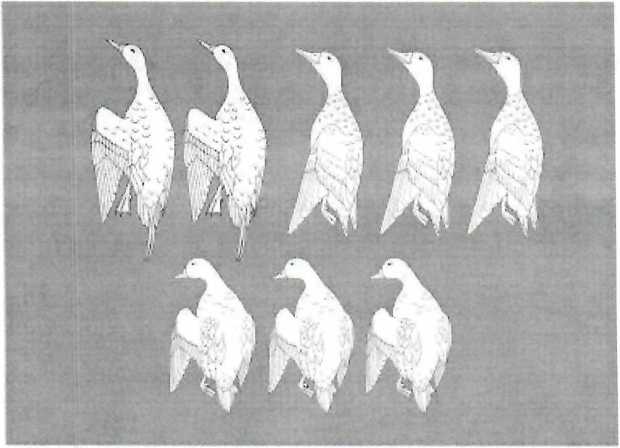 Рис. Пример раскладки добычи для фотографирования2III. Хранение и передача файлов фотографийДля упорядоченного хранения фотографий необходимо сформировать фотокаталог на основе файловой системы MS Windows по принципу: папка «Субъект РФ»» - папка «Административный район».Файлы фотографий недопустимо подвергать какой-либо программной обработке, а также переименовывать. В случае совпадения имен файлов фотографий одному из файлов приписывается порядковый номер, заключенный в скобки, например, «IMG_0098 (2)».При необходимости написания комментария к фотографии создается текстовый документ с названием идентичным имени файла комментируемой фотографии.Редактированными считаются фотографии содержащие на изображении надписи и графические эффекты, не относящиеся к аппаратной части камеры (например, указано место охоты).Во избежание потери фотографий (отказ фотоаппаратуры или компьютера) производится резервное копирование файлов любым доступным способом.Фотокаталог в виде архива высылается электронной почтой на адрес geese-ducks@yandex.ru. Из-за большого размера вложений передача файлов допускается с использованием файловых хостингов (файлообменников) либо на компактдиске.3